Réunion des travailleurs et travailleuses pour l’avenir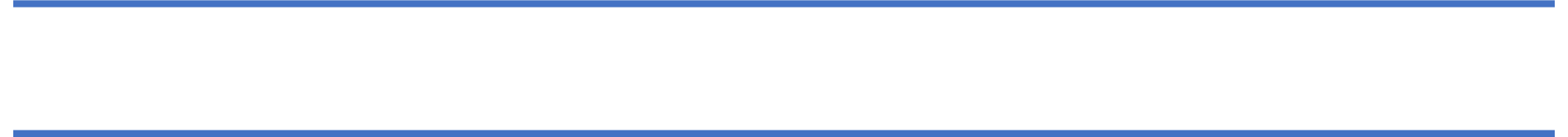 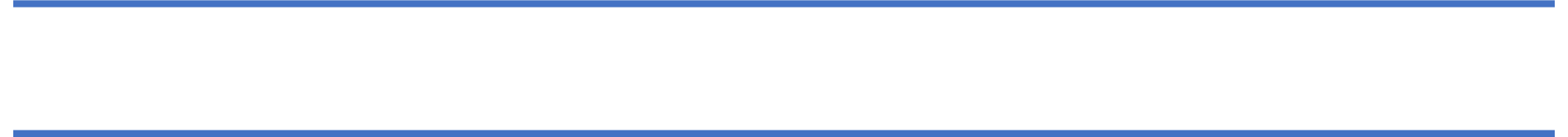 Collectif de la Grève pour le Climat 17.11.2019 – 16h00 à 19h00, La Coutellerie, FribourgLes préparatifs de la grève pour l’avenir du 15 mai 2020 commencent : la grève du climat organise la première réunion des travailleurs et travailleuses pour l’avenir.Après le succès de la manifestation du 28 septembre et la vague verte qui a envahi le parlement, nous ne devons pas nous reposer sur nos lauriers mais bien maintenir le rapport de force pour que les paroles de nos élu.e.s ne soient pas que de simples déclarations d’intentions. La population active et les jeunes doivent maintenant unir leurs forces. A l’aide des syndicats, de la grève des femmes*/grève féministe ainsi que d’autres associations, nous souhaitons que tout le pays descende dans les rues pour une journée de grève nationale le 15 mai 2020.Pour que cette grève fonctionne, nous avons besoin que des collectifs de grève se créent, de manière décentralisée, sur les lieux de travail, dans les écoles et sur les lieux de vie. C’est pourquoi nous invitons l’ensemble des travailleuses et travailleurs, ainsi que toute autre personne qui souhaite créer un collectif de grève, à une première assemblée, le dimanche 11 novembre, de 16h à 19h à La Coutellerie.Lors de cette réunion, vous serez invité.e.s à réfléchir sur la façon dont vous pourriez, en tant que travailleur ou travailleuse, citoyen ou citoyenne, faire naître un collectif de grève qui pourra émettre des revendications liées au climat qui sont propre à votre  lieu d’action. Pour ce faire, l’échange est nécessaire. En quoi le changement climatique vous concerne-t-il ? Quels défis pourrait poser la transition écologique dans le cadre de votre profession ? Avez-vous déjà des idées d’aspects à améliorer sur votre lieu de travail ?Pour répondre à toutes ces questions, rendez-vous le 17 novembre !Personnes de contact : Chloé Senn : 079.780.32.73 Maxence Kolly : 079.456.41.84Adresse mail cantonale : fribourg@climatestrike.ch Page cantonale : https://fribourg.climatestrike.ch/greve-pour-lavenir/ Page nationale : https://climatestrike.ch 